Lesson 6: Using Diagrams to Find the Number of Groups6.1: How Many of These in That?We can think of the division expression  as the question: “How many groups of  are in 10?” Complete the tape diagram to represent this question. Then find the answer.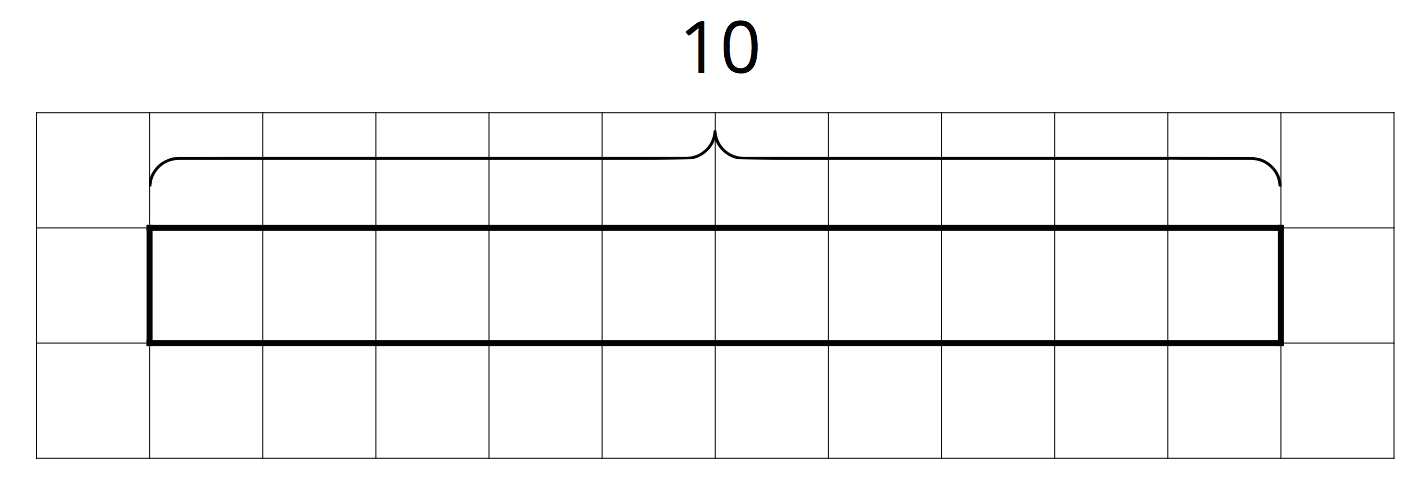 Complete the tape diagram to represent the question: “How many groups of 2 are in 7?” Then find the answer.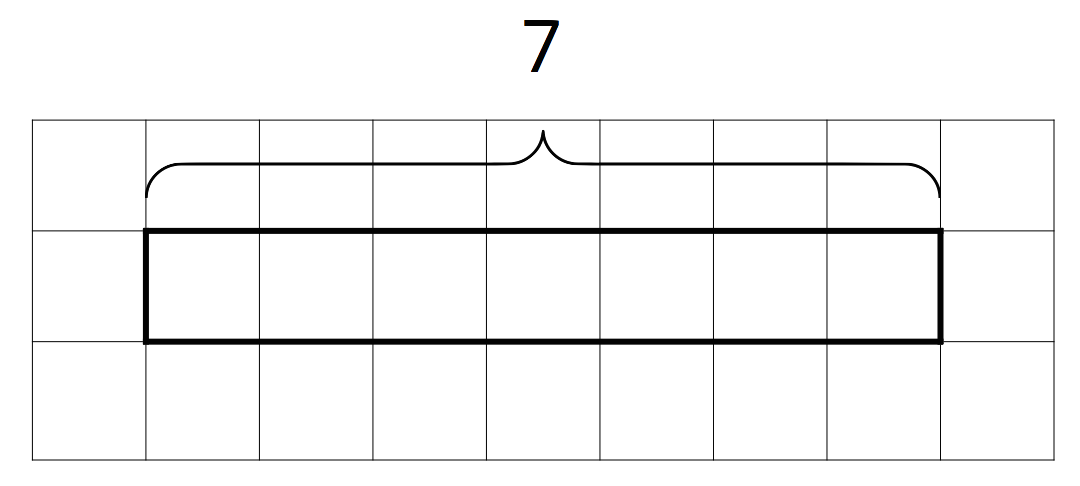 6.2: Representing Groups of Fractions with Tape DiagramsTo make sense of the question “How many s are in 1?,” Andre wrote equations and drew a tape diagram.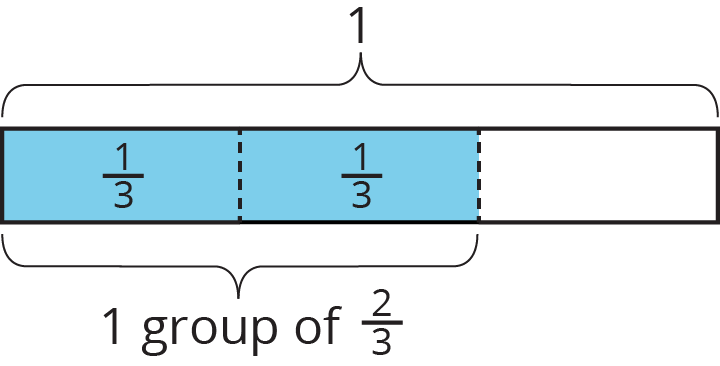 In an earlier task, we used pattern blocks to help us solve the equation . Explain how Andre’s tape diagram can also help us solve the equation.Write a multiplication equation and a division equation for each question. Then, draw a tape diagram and find the answer.How many s are in 1?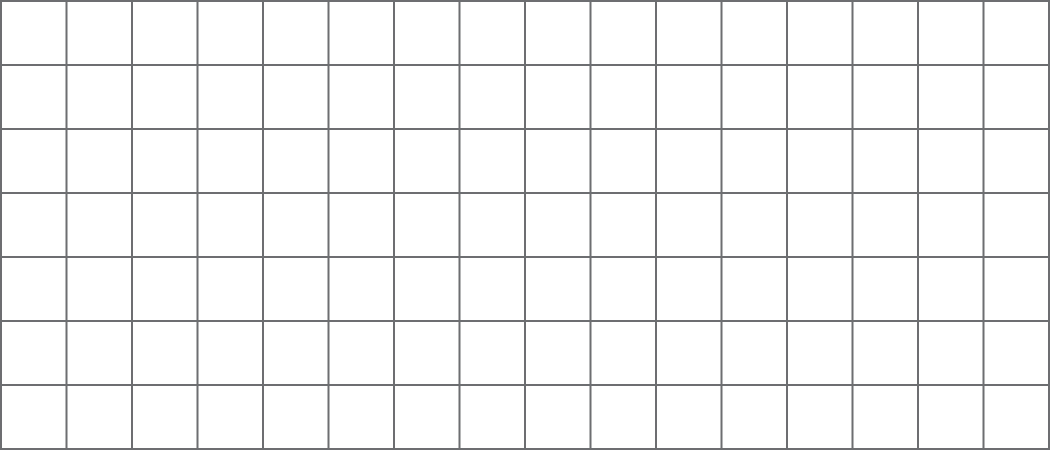 How many s are in 3?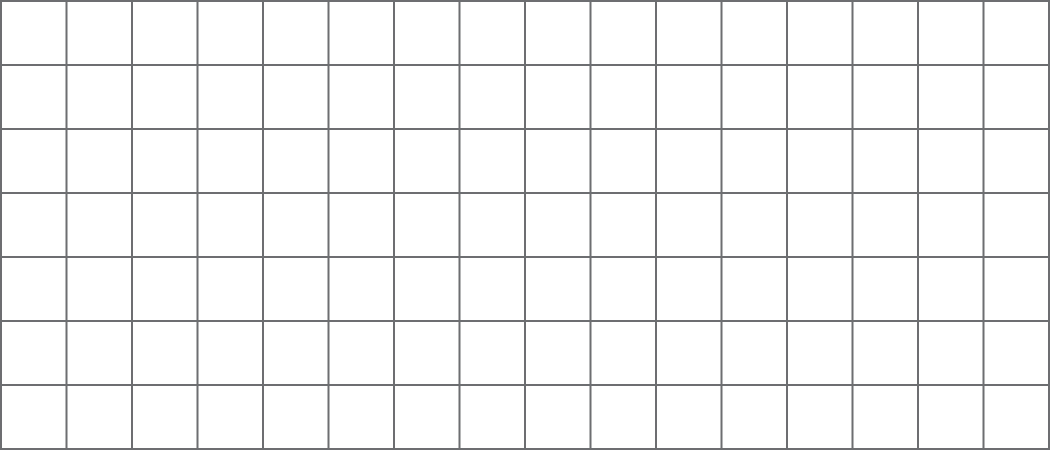 How many s are in 5?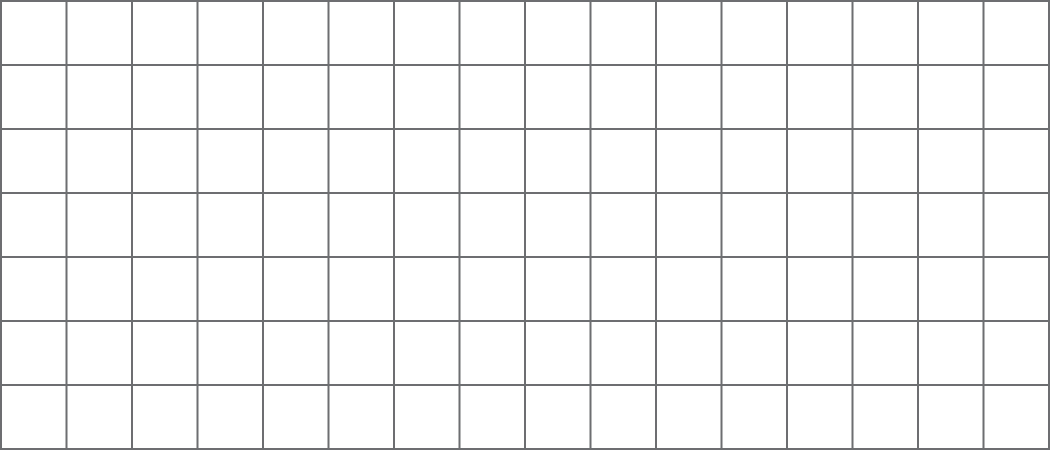 6.3: Finding Number of GroupsWrite a multiplication equation or a division equation for each question. Then, find the answer and explain or show your reasoning.How many -inch thick books make a stack that is 6 inches tall?How many groups of  pound are in  pounds?Write a question that can be represented by the division equation . Then, find the answer and explain or show your reasoning.Lesson 6 SummaryA baker used 2 kilograms of flour to make several batches of a pastry recipe. The recipe called for  kilogram of flour per batch. How many batches did she make?We can think of the question as: “How many groups of  kilogram make 2 kilograms?” and represent that question with the equations:To help us make sense of the question, we can draw a tape diagram. This diagram shows 2 whole kilograms, with each kilogram partitioned into fifths.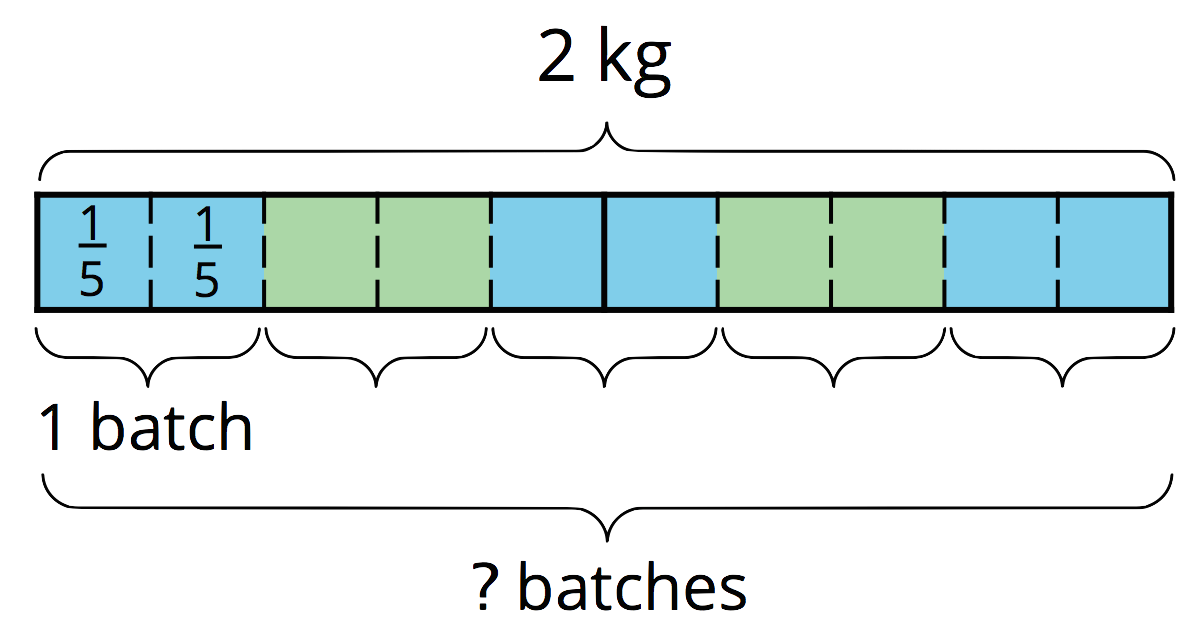 We can see there are 5 groups of  in 2. Multiplying 5 and  allows us to check this answer:  and , so the answer is correct.Notice the number of groups that result from  is a whole number. Sometimes the number of groups we find from dividing may not be a whole number. Here is an example:Suppose one serving of rice is  cup. How many servings are there in  cups?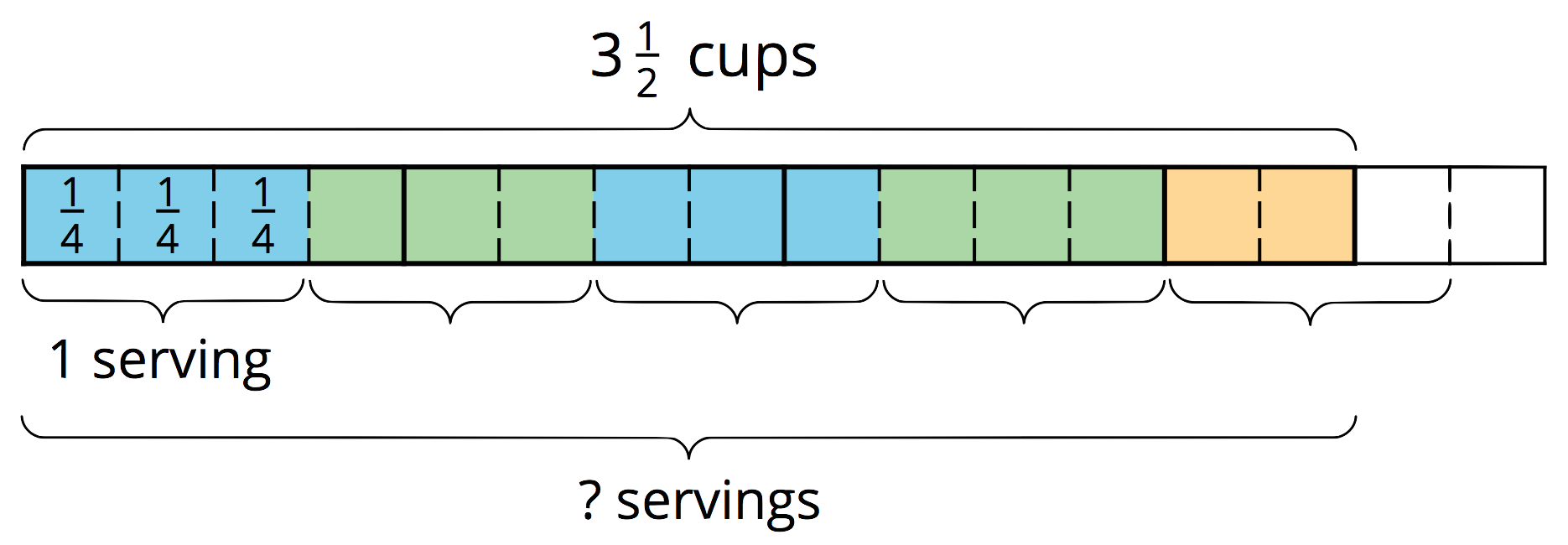 Looking at the diagram, we can see there are 4 full groups of , plus 2 fourths. If 3 fourths make a whole group, then 2 fourths make  of a group. So the number of servings (the “?” in each equation) is . We can check this by multiplying  and ., and , which is indeed equivalent to .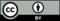 © CC BY Open Up Resources. Adaptations CC BY IM.